8C Part 1 Damped Harmonic Motion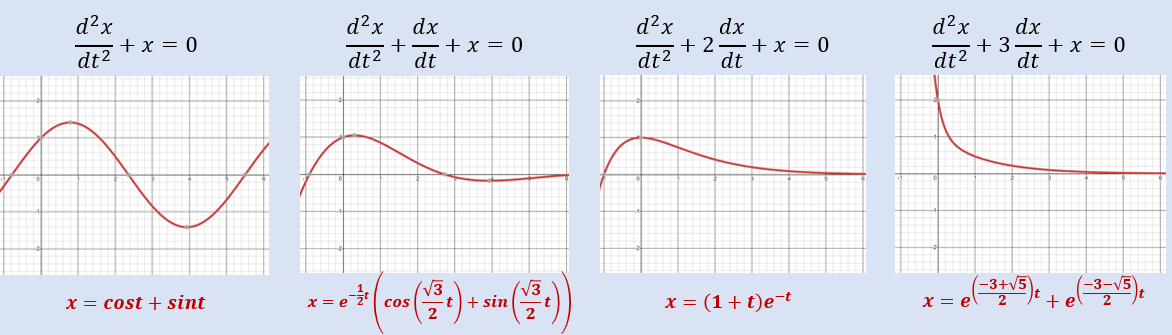 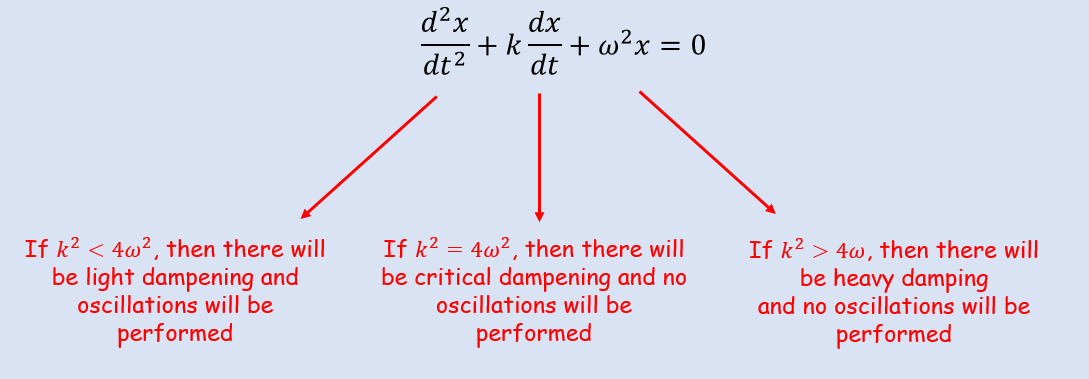 A particle  of mass 0.5kg moves in a horizontal straight line. At time  seconds, the displacement of  from a fixed point , on the line is  and the velocity of  is . A force of magnitude  acts on  in the direction . The particle is also subject to a resistance of magnitude . When ,  and  is moving in the direction of  increasing with speed .Show that Find the value of  when A particle  hangs freely in equilibrium attached to one end of a light elastic string. The other end of the string is attached to a fixed point . The particle is pulled down and held at rest in a container of liquid which exerts a resistance on the motion on .  is then released from rest. While the string remains taut and the particle in the liquid, the motion can be modelled using the equation:Where  is a positive real constant.Find the general solution to the differential equation and state the type of damping the particle is subject to.One end of a light elastic spring is attached to a fixed point . A particle  is attached to the other end and hangs in equilibrium vertically below . The particle is pulled vertically down from its equilibrium position and released from rest. A resistance proportional to the speed of  acts on .The equation of motion of  is given as:Where  is a positive real constant and  is the displacement of  from its equilibrium position.Find the general solution to the differential equation.Find the period of the motion